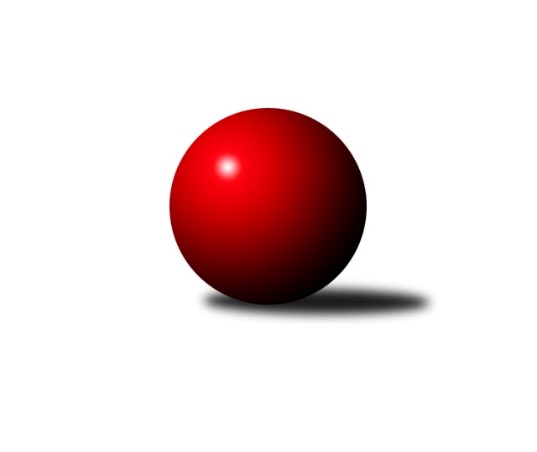 Č.10Ročník 2012/2013	29.5.2024 3. KLM C 2012/2013Statistika 10. kolaTabulka družstev:		družstvo	záp	výh	rem	proh	skore	sety	průměr	body	plné	dorážka	chyby	1.	TJ Horní Benešov ˝A˝	10	7	2	1	56.5 : 23.5 	(139.0 : 101.0)	3231	16	2163	1068	20.7	2.	KK Zábřeh ˝B˝	10	8	0	2	50.5 : 29.5 	(127.5 : 112.5)	3136	16	2140	996	38	3.	TJ Spartak Přerov ˝B˝	10	7	1	2	49.0 : 31.0 	(129.5 : 110.5)	3141	15	2126	1014	29	4.	Sokol Přemyslovice˝A˝	10	6	2	2	47.0 : 33.0 	(127.0 : 113.0)	3119	14	2126	994	30.8	5.	SK Camo Slavičín ˝A˝	10	5	2	3	42.5 : 37.5 	(117.5 : 122.5)	3162	12	2143	1020	33.9	6.	SKK Ostrava ˝A˝	10	4	1	5	37.0 : 43.0 	(122.5 : 117.5)	3091	9	2096	995	35	7.	TJ Sokol Bohumín ˝A˝	10	4	0	6	35.0 : 45.0 	(116.5 : 123.5)	3055	8	2087	968	37.3	8.	TJ Tatran Litovel ˝A˝	10	4	0	6	33.5 : 46.5 	(122.5 : 117.5)	3109	8	2109	1000	30.6	9.	TJ  Krnov ˝A˝	10	3	0	7	36.5 : 43.5 	(107.0 : 133.0)	3104	6	2114	990	33.6	10.	TJ Sokol Michálkovice ˝A˝	10	3	0	7	36.0 : 44.0 	(117.0 : 123.0)	3126	6	2143	983	36.8	11.	HKK Olomouc ˝B˝	10	3	0	7	34.5 : 45.5 	(115.0 : 125.0)	3107	6	2110	997	37.9	12.	TJ Sokol Chvalíkovice ˝A˝	10	2	0	8	22.0 : 58.0 	(99.0 : 141.0)	3077	4	2112	965	38.6Tabulka doma:		družstvo	záp	výh	rem	proh	skore	sety	průměr	body	maximum	minimum	1.	TJ Horní Benešov ˝A˝	6	5	1	0	38.0 : 10.0 	(86.5 : 57.5)	3233	11	3316	3125	2.	TJ Spartak Přerov ˝B˝	6	5	1	0	34.0 : 14.0 	(84.0 : 60.0)	3309	11	3349	3271	3.	Sokol Přemyslovice˝A˝	6	5	0	1	32.0 : 16.0 	(77.0 : 67.0)	3170	10	3218	3093	4.	SK Camo Slavičín ˝A˝	6	4	2	0	29.5 : 18.5 	(74.5 : 69.5)	3162	10	3210	3128	5.	KK Zábřeh ˝B˝	4	4	0	0	22.0 : 10.0 	(55.0 : 41.0)	3242	8	3320	3200	6.	TJ Sokol Bohumín ˝A˝	4	3	0	1	20.0 : 12.0 	(54.0 : 42.0)	3048	6	3138	2946	7.	SKK Ostrava ˝A˝	5	3	0	2	22.0 : 18.0 	(65.5 : 54.5)	3055	6	3104	2967	8.	TJ Sokol Michálkovice ˝A˝	6	3	0	3	28.0 : 20.0 	(76.5 : 67.5)	3047	6	3153	2896	9.	TJ  Krnov ˝A˝	4	2	0	2	18.0 : 14.0 	(47.5 : 48.5)	3159	4	3185	3128	10.	TJ Tatran Litovel ˝A˝	4	1	0	3	9.5 : 22.5 	(43.5 : 52.5)	3131	2	3173	3074	11.	TJ Sokol Chvalíkovice ˝A˝	4	1	0	3	9.0 : 23.0 	(44.5 : 51.5)	3089	2	3138	3055	12.	HKK Olomouc ˝B˝	5	1	0	4	16.5 : 23.5 	(56.5 : 63.5)	3115	2	3150	3043Tabulka venku:		družstvo	záp	výh	rem	proh	skore	sety	průměr	body	maximum	minimum	1.	KK Zábřeh ˝B˝	6	4	0	2	28.5 : 19.5 	(72.5 : 71.5)	3115	8	3207	2934	2.	TJ Tatran Litovel ˝A˝	6	3	0	3	24.0 : 24.0 	(79.0 : 65.0)	3106	6	3279	2969	3.	TJ Horní Benešov ˝A˝	4	2	1	1	18.5 : 13.5 	(52.5 : 43.5)	3231	5	3273	3147	4.	Sokol Přemyslovice˝A˝	4	1	2	1	15.0 : 17.0 	(50.0 : 46.0)	3122	4	3180	3022	5.	TJ Spartak Přerov ˝B˝	4	2	0	2	15.0 : 17.0 	(45.5 : 50.5)	3085	4	3168	2878	6.	HKK Olomouc ˝B˝	5	2	0	3	18.0 : 22.0 	(58.5 : 61.5)	3106	4	3217	3027	7.	SKK Ostrava ˝A˝	5	1	1	3	15.0 : 25.0 	(57.0 : 63.0)	3099	3	3152	3006	8.	SK Camo Slavičín ˝A˝	4	1	0	3	13.0 : 19.0 	(43.0 : 53.0)	3163	2	3294	3026	9.	TJ  Krnov ˝A˝	6	1	0	5	18.5 : 29.5 	(59.5 : 84.5)	3095	2	3213	2983	10.	TJ Sokol Bohumín ˝A˝	6	1	0	5	15.0 : 33.0 	(62.5 : 81.5)	3057	2	3112	2991	11.	TJ Sokol Chvalíkovice ˝A˝	6	1	0	5	13.0 : 35.0 	(54.5 : 89.5)	3075	2	3214	2896	12.	TJ Sokol Michálkovice ˝A˝	4	0	0	4	8.0 : 24.0 	(40.5 : 55.5)	3112	0	3196	2980Tabulka podzimní části:		družstvo	záp	výh	rem	proh	skore	sety	průměr	body	doma	venku	1.	TJ Horní Benešov ˝A˝	10	7	2	1	56.5 : 23.5 	(139.0 : 101.0)	3231	16 	5 	1 	0 	2 	1 	1	2.	KK Zábřeh ˝B˝	10	8	0	2	50.5 : 29.5 	(127.5 : 112.5)	3136	16 	4 	0 	0 	4 	0 	2	3.	TJ Spartak Přerov ˝B˝	10	7	1	2	49.0 : 31.0 	(129.5 : 110.5)	3141	15 	5 	1 	0 	2 	0 	2	4.	Sokol Přemyslovice˝A˝	10	6	2	2	47.0 : 33.0 	(127.0 : 113.0)	3119	14 	5 	0 	1 	1 	2 	1	5.	SK Camo Slavičín ˝A˝	10	5	2	3	42.5 : 37.5 	(117.5 : 122.5)	3162	12 	4 	2 	0 	1 	0 	3	6.	SKK Ostrava ˝A˝	10	4	1	5	37.0 : 43.0 	(122.5 : 117.5)	3091	9 	3 	0 	2 	1 	1 	3	7.	TJ Sokol Bohumín ˝A˝	10	4	0	6	35.0 : 45.0 	(116.5 : 123.5)	3055	8 	3 	0 	1 	1 	0 	5	8.	TJ Tatran Litovel ˝A˝	10	4	0	6	33.5 : 46.5 	(122.5 : 117.5)	3109	8 	1 	0 	3 	3 	0 	3	9.	TJ  Krnov ˝A˝	10	3	0	7	36.5 : 43.5 	(107.0 : 133.0)	3104	6 	2 	0 	2 	1 	0 	5	10.	TJ Sokol Michálkovice ˝A˝	10	3	0	7	36.0 : 44.0 	(117.0 : 123.0)	3126	6 	3 	0 	3 	0 	0 	4	11.	HKK Olomouc ˝B˝	10	3	0	7	34.5 : 45.5 	(115.0 : 125.0)	3107	6 	1 	0 	4 	2 	0 	3	12.	TJ Sokol Chvalíkovice ˝A˝	10	2	0	8	22.0 : 58.0 	(99.0 : 141.0)	3077	4 	1 	0 	3 	1 	0 	5Tabulka jarní části:		družstvo	záp	výh	rem	proh	skore	sety	průměr	body	doma	venku	1.	SK Camo Slavičín ˝A˝	0	0	0	0	0.0 : 0.0 	(0.0 : 0.0)	0	0 	0 	0 	0 	0 	0 	0 	2.	KK Zábřeh ˝B˝	0	0	0	0	0.0 : 0.0 	(0.0 : 0.0)	0	0 	0 	0 	0 	0 	0 	0 	3.	TJ  Krnov ˝A˝	0	0	0	0	0.0 : 0.0 	(0.0 : 0.0)	0	0 	0 	0 	0 	0 	0 	0 	4.	TJ Spartak Přerov ˝B˝	0	0	0	0	0.0 : 0.0 	(0.0 : 0.0)	0	0 	0 	0 	0 	0 	0 	0 	5.	Sokol Přemyslovice˝A˝	0	0	0	0	0.0 : 0.0 	(0.0 : 0.0)	0	0 	0 	0 	0 	0 	0 	0 	6.	TJ Sokol Michálkovice ˝A˝	0	0	0	0	0.0 : 0.0 	(0.0 : 0.0)	0	0 	0 	0 	0 	0 	0 	0 	7.	TJ Horní Benešov ˝A˝	0	0	0	0	0.0 : 0.0 	(0.0 : 0.0)	0	0 	0 	0 	0 	0 	0 	0 	8.	TJ Sokol Chvalíkovice ˝A˝	0	0	0	0	0.0 : 0.0 	(0.0 : 0.0)	0	0 	0 	0 	0 	0 	0 	0 	9.	SKK Ostrava ˝A˝	0	0	0	0	0.0 : 0.0 	(0.0 : 0.0)	0	0 	0 	0 	0 	0 	0 	0 	10.	TJ Sokol Bohumín ˝A˝	0	0	0	0	0.0 : 0.0 	(0.0 : 0.0)	0	0 	0 	0 	0 	0 	0 	0 	11.	HKK Olomouc ˝B˝	0	0	0	0	0.0 : 0.0 	(0.0 : 0.0)	0	0 	0 	0 	0 	0 	0 	0 	12.	TJ Tatran Litovel ˝A˝	0	0	0	0	0.0 : 0.0 	(0.0 : 0.0)	0	0 	0 	0 	0 	0 	0 	0 Zisk bodů pro družstvo:		jméno hráče	družstvo	body	zápasy	v %	dílčí body	sety	v %	1.	Milan Šula 	KK Zábřeh ˝B˝ 	9	/	10	(90%)	31	/	40	(78%)	2.	Bohuslav Čuba 	TJ Horní Benešov ˝A˝ 	8	/	10	(80%)	25	/	40	(63%)	3.	Bedřich Pluhař 	TJ  Krnov ˝A˝ 	8	/	10	(80%)	24	/	40	(60%)	4.	Jiří Trnka 	SKK Ostrava ˝A˝ 	8	/	10	(80%)	23	/	40	(58%)	5.	Michal Albrecht 	KK Zábřeh ˝B˝ 	8	/	10	(80%)	22.5	/	40	(56%)	6.	Tomáš Černý 	TJ Horní Benešov ˝A˝ 	7	/	9	(78%)	23.5	/	36	(65%)	7.	Vojtěch Venclík 	TJ Spartak Přerov ˝B˝ 	7	/	10	(70%)	26	/	40	(65%)	8.	Eduard Tomek 	Sokol Přemyslovice˝A˝ 	7	/	10	(70%)	24	/	40	(60%)	9.	Zbyněk Černý 	TJ Horní Benešov ˝A˝ 	7	/	10	(70%)	23	/	40	(58%)	10.	Aleš Kohutek 	TJ Sokol Bohumín ˝A˝ 	7	/	10	(70%)	22.5	/	40	(56%)	11.	Jiří Zezulka st. 	Sokol Přemyslovice˝A˝ 	7	/	10	(70%)	22	/	40	(55%)	12.	Jiří Michálek 	KK Zábřeh ˝B˝ 	6.5	/	10	(65%)	25.5	/	40	(64%)	13.	Vladimír Mánek 	TJ Spartak Přerov ˝B˝ 	6	/	6	(100%)	18	/	24	(75%)	14.	Rostislav Gorecký 	SK Camo Slavičín ˝A˝ 	6	/	8	(75%)	16	/	32	(50%)	15.	Petr Holas 	SKK Ostrava ˝A˝ 	6	/	10	(60%)	26	/	40	(65%)	16.	Kamil Kubeša 	TJ Horní Benešov ˝A˝ 	6	/	10	(60%)	22	/	40	(55%)	17.	Michal Zych 	TJ Sokol Michálkovice ˝A˝ 	6	/	10	(60%)	20.5	/	40	(51%)	18.	Petr Kuttler 	TJ Sokol Bohumín ˝A˝ 	6	/	10	(60%)	20.5	/	40	(51%)	19.	Jaromír Martiník 	TJ  Krnov ˝A˝ 	6	/	10	(60%)	19.5	/	40	(49%)	20.	Václav Švub 	KK Zábřeh ˝B˝ 	6	/	10	(60%)	19.5	/	40	(49%)	21.	Petr Pavelka ml 	TJ Spartak Přerov ˝B˝ 	5	/	7	(71%)	18	/	28	(64%)	22.	Milan Kanda 	TJ Spartak Přerov ˝B˝ 	5	/	8	(63%)	21.5	/	32	(67%)	23.	Zdeněk Peč 	Sokol Přemyslovice˝A˝ 	5	/	8	(63%)	18	/	32	(56%)	24.	Pavel Sláma 	SK Camo Slavičín ˝A˝ 	5	/	9	(56%)	22	/	36	(61%)	25.	Milan Sekanina 	HKK Olomouc ˝B˝ 	5	/	9	(56%)	20	/	36	(56%)	26.	Vladimír Valenta 	TJ Sokol Chvalíkovice ˝A˝ 	5	/	9	(56%)	20	/	36	(56%)	27.	Pavel Gerlich 	SKK Ostrava ˝A˝ 	5	/	9	(56%)	20	/	36	(56%)	28.	Petr Řepecký 	TJ Sokol Michálkovice ˝A˝ 	5	/	9	(56%)	19.5	/	36	(54%)	29.	Josef Linhart 	TJ Sokol Michálkovice ˝A˝ 	5	/	9	(56%)	19.5	/	36	(54%)	30.	Martin Koraba 	TJ  Krnov ˝A˝ 	5	/	9	(56%)	15	/	36	(42%)	31.	Štefan Dendis 	TJ Sokol Bohumín ˝A˝ 	5	/	10	(50%)	21.5	/	40	(54%)	32.	Václav Hrejzek 	TJ Sokol Michálkovice ˝A˝ 	5	/	10	(50%)	18	/	40	(45%)	33.	Jakub Mokoš 	TJ Tatran Litovel ˝A˝ 	4.5	/	6	(75%)	13.5	/	24	(56%)	34.	Libor Čermák 	HKK Olomouc ˝B˝ 	4.5	/	6	(75%)	12	/	24	(50%)	35.	Jiří Zimek 	SK Camo Slavičín ˝A˝ 	4.5	/	10	(45%)	22	/	40	(55%)	36.	Zdeněk Černý 	TJ Horní Benešov ˝A˝ 	4.5	/	10	(45%)	19	/	40	(48%)	37.	Petr Dankovič 	TJ Horní Benešov ˝A˝ 	4	/	5	(80%)	11.5	/	20	(58%)	38.	Miroslav Petřek ml.	TJ Horní Benešov ˝A˝ 	4	/	6	(67%)	15	/	24	(63%)	39.	Radek Malíšek 	HKK Olomouc ˝B˝ 	4	/	6	(67%)	13.5	/	24	(56%)	40.	Radek Foltýn 	SKK Ostrava ˝A˝ 	4	/	8	(50%)	11.5	/	32	(36%)	41.	Pavel Niesyt 	TJ Sokol Bohumín ˝A˝ 	4	/	9	(44%)	19	/	36	(53%)	42.	Milan Zezulka 	Sokol Přemyslovice˝A˝ 	4	/	9	(44%)	18.5	/	36	(51%)	43.	Jiří Čamek 	TJ Tatran Litovel ˝A˝ 	4	/	9	(44%)	17	/	36	(47%)	44.	Karel Ivaniš 	SK Camo Slavičín ˝A˝ 	4	/	9	(44%)	16.5	/	36	(46%)	45.	Vladimír Korta 	SKK Ostrava ˝A˝ 	4	/	10	(40%)	18.5	/	40	(46%)	46.	David Hendrych 	TJ Sokol Chvalíkovice ˝A˝ 	4	/	10	(40%)	18.5	/	40	(46%)	47.	Vlastimil Kotrla 	TJ  Krnov ˝A˝ 	4	/	10	(40%)	18	/	40	(45%)	48.	Fridrich Péli 	TJ Sokol Bohumín ˝A˝ 	4	/	10	(40%)	18	/	40	(45%)	49.	Petr Vaněk 	TJ  Krnov ˝A˝ 	3.5	/	8	(44%)	13	/	32	(41%)	50.	Kamil Axman 	TJ Tatran Litovel ˝A˝ 	3.5	/	9	(39%)	19.5	/	36	(54%)	51.	David Čulík 	TJ Tatran Litovel ˝A˝ 	3.5	/	10	(35%)	22.5	/	40	(56%)	52.	Libor Tkáč 	SKK Ostrava ˝A˝ 	3	/	4	(75%)	10	/	16	(63%)	53.	Jiří Divila st. 	TJ Spartak Přerov ˝B˝ 	3	/	5	(60%)	10.5	/	20	(53%)	54.	Leopold Jašek 	HKK Olomouc ˝B˝ 	3	/	5	(60%)	10	/	20	(50%)	55.	Zdeněk Gajda 	SK Camo Slavičín ˝A˝ 	3	/	6	(50%)	11	/	24	(46%)	56.	Jiří Fiala 	TJ Tatran Litovel ˝A˝ 	3	/	7	(43%)	11	/	28	(39%)	57.	Petr Vácha 	TJ Spartak Přerov ˝B˝ 	3	/	7	(43%)	11	/	28	(39%)	58.	Jan Tögel 	HKK Olomouc ˝B˝ 	3	/	7	(43%)	9	/	28	(32%)	59.	Miroslav Talášek 	TJ Tatran Litovel ˝A˝ 	3	/	8	(38%)	18	/	32	(56%)	60.	Vojtěch Jurníček 	Sokol Přemyslovice˝A˝ 	3	/	8	(38%)	14.5	/	32	(45%)	61.	Libor Pekárek ml. 	SK Camo Slavičín ˝A˝ 	3	/	8	(38%)	14.5	/	32	(45%)	62.	Tomáš Rechtoris 	TJ Sokol Michálkovice ˝A˝ 	3	/	8	(38%)	14	/	32	(44%)	63.	Josef Karafiát 	KK Zábřeh ˝B˝ 	3	/	8	(38%)	14	/	32	(44%)	64.	Martin Šumník 	TJ Sokol Chvalíkovice ˝A˝ 	3	/	9	(33%)	17.5	/	36	(49%)	65.	Dušan Říha 	HKK Olomouc ˝B˝ 	3	/	10	(30%)	17	/	40	(43%)	66.	Jakub Hendrych 	TJ Sokol Chvalíkovice ˝A˝ 	2.5	/	9	(28%)	13.5	/	36	(38%)	67.	Jiří Divila ml. 	TJ Spartak Přerov ˝B˝ 	2	/	2	(100%)	6	/	8	(75%)	68.	Miroslav Ondrouch 	Sokol Přemyslovice˝A˝ 	2	/	3	(67%)	7	/	12	(58%)	69.	Tomáš Dražil 	KK Zábřeh ˝B˝ 	2	/	3	(67%)	7	/	12	(58%)	70.	Aleš Čapka 	HKK Olomouc ˝B˝ 	2	/	4	(50%)	9	/	16	(56%)	71.	Dalibor Vinklar 	TJ Spartak Přerov ˝B˝ 	2	/	4	(50%)	6	/	16	(38%)	72.	Jiří Jedlička 	TJ  Krnov ˝A˝ 	2	/	4	(50%)	6	/	16	(38%)	73.	Petr Axman 	TJ Tatran Litovel ˝A˝ 	2	/	5	(40%)	12.5	/	20	(63%)	74.	Stanislav Beňa st.	TJ Spartak Přerov ˝B˝ 	2	/	5	(40%)	8.5	/	20	(43%)	75.	Josef Jurášek 	TJ Sokol Michálkovice ˝A˝ 	2	/	6	(33%)	12.5	/	24	(52%)	76.	Jakub Pekárek 	SK Camo Slavičín ˝A˝ 	2	/	6	(33%)	10.5	/	24	(44%)	77.	Martin Weiss 	TJ  Krnov ˝A˝ 	2	/	6	(33%)	10	/	24	(42%)	78.	Jiří Kropáč 	HKK Olomouc ˝B˝ 	2	/	7	(29%)	15.5	/	28	(55%)	79.	Josef Hendrych 	TJ Sokol Chvalíkovice ˝A˝ 	2	/	7	(29%)	11.5	/	28	(41%)	80.	Milan Dvorský 	Sokol Přemyslovice˝A˝ 	2	/	8	(25%)	14	/	32	(44%)	81.	Pavel Močár 	Sokol Přemyslovice˝A˝ 	1	/	1	(100%)	3	/	4	(75%)	82.	Jiří Kráčmar 	TJ Tatran Litovel ˝A˝ 	1	/	1	(100%)	3	/	4	(75%)	83.	Josef Šrámek 	HKK Olomouc ˝B˝ 	1	/	1	(100%)	3	/	4	(75%)	84.	Radek Grulich 	Sokol Přemyslovice˝A˝ 	1	/	1	(100%)	3	/	4	(75%)	85.	Jan Sedláček 	Sokol Přemyslovice˝A˝ 	1	/	1	(100%)	2	/	4	(50%)	86.	Miroslav Futerko 	SKK Ostrava ˝A˝ 	1	/	3	(33%)	6.5	/	12	(54%)	87.	František Baleka 	TJ Tatran Litovel ˝A˝ 	1	/	3	(33%)	5.5	/	12	(46%)	88.	Petr Jurášek 	TJ Sokol Michálkovice ˝A˝ 	1	/	5	(20%)	7	/	20	(35%)	89.	Radek Hendrych 	TJ Sokol Chvalíkovice ˝A˝ 	1	/	6	(17%)	8	/	24	(33%)	90.	Vladimír Šipula 	TJ Sokol Bohumín ˝A˝ 	1	/	9	(11%)	13	/	36	(36%)	91.	Roman Beinhauer 	TJ Sokol Chvalíkovice ˝A˝ 	0.5	/	1	(50%)	2	/	4	(50%)	92.	Vladimír Kostka 	TJ Sokol Chvalíkovice ˝A˝ 	0	/	1	(0%)	2	/	4	(50%)	93.	Zdeněk Zhýbala 	TJ Sokol Michálkovice ˝A˝ 	0	/	1	(0%)	2	/	4	(50%)	94.	Roman Honl 	TJ Sokol Bohumín ˝A˝ 	0	/	1	(0%)	1	/	4	(25%)	95.	Ondřej Topič 	TJ Spartak Přerov ˝B˝ 	0	/	1	(0%)	1	/	4	(25%)	96.	David Janušík 	TJ Spartak Přerov ˝B˝ 	0	/	1	(0%)	1	/	4	(25%)	97.	Jiří Srovnal 	KK Zábřeh ˝B˝ 	0	/	1	(0%)	1	/	4	(25%)	98.	Jan Chovanec 	TJ Sokol Chvalíkovice ˝A˝ 	0	/	1	(0%)	0	/	4	(0%)	99.	Jiří Hradílek 	TJ Spartak Přerov ˝B˝ 	0	/	1	(0%)	0	/	4	(0%)	100.	Miroslav Pytel 	SKK Ostrava ˝A˝ 	0	/	2	(0%)	3	/	8	(38%)	101.	Antonín Guman 	KK Zábřeh ˝B˝ 	0	/	2	(0%)	2	/	8	(25%)	102.	Jan Körner 	KK Zábřeh ˝B˝ 	0	/	3	(0%)	3	/	12	(25%)	103.	Miloslav Compel 	KK Zábřeh ˝B˝ 	0	/	3	(0%)	2	/	12	(17%)	104.	Petr Hendrych 	TJ Sokol Chvalíkovice ˝A˝ 	0	/	4	(0%)	4	/	16	(25%)Průměry na kuželnách:		kuželna	průměr	plné	dorážka	chyby	výkon na hráče	1.	TJ Spartak Přerov, 1-6	3273	2207	1066	26.4	(545.6)	2.	KK Zábřeh, 1-4	3220	2159	1061	31.8	(536.8)	3.	 Horní Benešov, 1-4	3155	2150	1005	32.1	(526.0)	4.	Sokol Přemyslovice, 1-4	3144	2112	1031	28.1	(524.0)	5.	KC Zlín, 1-4	3142	2130	1011	35.1	(523.7)	6.	HKK Olomouc, 1-8	3133	2133	1000	37.9	(522.3)	7.	TJ Opava, 1-4	3105	2108	997	32.5	(517.5)	8.	TJ VOKD Poruba, 1-4	3031	2079	952	39.4	(505.2)	9.	TJ Sokol Bohumín, 1-4	3016	2068	948	39.7	(502.7)Nejlepší výkony na kuželnách:TJ Spartak Přerov, 1-6TJ Spartak Přerov ˝B˝	3349	10. kolo	Milan Kanda 	TJ Spartak Přerov ˝B˝	610	1. koloTJ Spartak Přerov ˝B˝	3347	5. kolo	Karel Ivaniš 	SK Camo Slavičín ˝A˝	608	3. koloTJ Spartak Přerov ˝B˝	3301	1. kolo	Vladimír Mánek 	TJ Spartak Přerov ˝B˝	598	8. koloTJ Spartak Přerov ˝B˝	3297	3. kolo	Tomáš Černý 	TJ Horní Benešov ˝A˝	590	6. koloSK Camo Slavičín ˝A˝	3294	3. kolo	Milan Kanda 	TJ Spartak Přerov ˝B˝	586	8. koloTJ Spartak Přerov ˝B˝	3290	8. kolo	Vojtěch Venclík 	TJ Spartak Přerov ˝B˝	582	5. koloTJ Tatran Litovel ˝A˝	3279	10. kolo	Petr Vácha 	TJ Spartak Přerov ˝B˝	576	10. koloTJ Horní Benešov ˝A˝	3273	6. kolo	Vojtěch Venclík 	TJ Spartak Přerov ˝B˝	576	10. koloTJ Spartak Přerov ˝B˝	3271	6. kolo	Petr Pavelka ml 	TJ Spartak Přerov ˝B˝	576	10. koloHKK Olomouc ˝B˝	3217	8. kolo	Petr Pavelka ml 	TJ Spartak Přerov ˝B˝	575	6. koloKK Zábřeh, 1-4KK Zábřeh ˝B˝	3320	4. kolo	Michal Albrecht 	KK Zábřeh ˝B˝	602	4. koloKK Zábřeh ˝B˝	3234	7. kolo	Michal Zych 	TJ Sokol Michálkovice ˝A˝	585	2. koloKK Zábřeh ˝B˝	3215	9. kolo	Martin Koraba 	TJ  Krnov ˝A˝	577	7. koloTJ Sokol Chvalíkovice ˝A˝	3214	4. kolo	Martin Šumník 	TJ Sokol Chvalíkovice ˝A˝	576	4. koloTJ  Krnov ˝A˝	3211	7. kolo	Vladimír Valenta 	TJ Sokol Chvalíkovice ˝A˝	574	4. koloKK Zábřeh ˝B˝	3200	2. kolo	Jiří Michálek 	KK Zábřeh ˝B˝	570	9. koloTJ Sokol Michálkovice ˝A˝	3196	2. kolo	Jiří Michálek 	KK Zábřeh ˝B˝	564	4. koloSK Camo Slavičín ˝A˝	3176	9. kolo	Tomáš Dražil 	KK Zábřeh ˝B˝	563	4. kolo		. kolo	Josef Karafiát 	KK Zábřeh ˝B˝	563	7. kolo		. kolo	Tomáš Dražil 	KK Zábřeh ˝B˝	562	2. kolo Horní Benešov, 1-4TJ Horní Benešov ˝A˝	3316	10. kolo	Martin Koraba 	TJ  Krnov ˝A˝	586	2. koloTJ Horní Benešov ˝A˝	3279	3. kolo	Tomáš Černý 	TJ Horní Benešov ˝A˝	585	10. koloTJ Horní Benešov ˝A˝	3257	7. kolo	Miroslav Petřek ml.	TJ Horní Benešov ˝A˝	580	10. koloTJ Horní Benešov ˝A˝	3233	2. kolo	Kamil Kubeša 	TJ Horní Benešov ˝A˝	578	2. koloTJ Horní Benešov ˝A˝	3217	8. kolo	Miroslav Petřek ml.	TJ Horní Benešov ˝A˝	574	1. koloTJ Horní Benešov ˝A˝	3203	1. kolo	Jaromír Martiník 	TJ  Krnov ˝A˝	571	4. koloTJ  Krnov ˝A˝	3185	4. kolo	Bedřich Pluhař 	TJ  Krnov ˝A˝	569	6. koloTJ  Krnov ˝A˝	3170	2. kolo	Kamil Axman 	TJ Tatran Litovel ˝A˝	568	6. koloSokol Přemyslovice˝A˝	3161	5. kolo	Zbyněk Černý 	TJ Horní Benešov ˝A˝	567	3. koloTJ Tatran Litovel ˝A˝	3158	6. kolo	Miroslav Petřek ml.	TJ Horní Benešov ˝A˝	566	7. koloSokol Přemyslovice, 1-4Sokol Přemyslovice˝A˝	3218	6. kolo	Jiří Zezulka st. 	Sokol Přemyslovice˝A˝	575	8. koloSokol Přemyslovice˝A˝	3208	4. kolo	Jakub Mokoš 	TJ Tatran Litovel ˝A˝	569	7. koloKK Zábřeh ˝B˝	3207	5. kolo	Zdeněk Peč 	Sokol Přemyslovice˝A˝	564	1. koloSokol Přemyslovice˝A˝	3202	8. kolo	Vojtěch Jurníček 	Sokol Přemyslovice˝A˝	561	8. koloSokol Přemyslovice˝A˝	3180	9. kolo	Jiří Michálek 	KK Zábřeh ˝B˝	559	10. koloTJ Tatran Litovel ˝A˝	3173	7. kolo	David Hendrych 	TJ Sokol Chvalíkovice ˝A˝	559	8. koloTJ Tatran Litovel ˝A˝	3163	5. kolo	Milan Zezulka 	Sokol Přemyslovice˝A˝	557	9. koloSokol Přemyslovice˝A˝	3156	3. kolo	Kamil Axman 	TJ Tatran Litovel ˝A˝	556	7. koloKK Zábřeh ˝B˝	3146	10. kolo	Eduard Tomek 	Sokol Přemyslovice˝A˝	556	3. koloTJ Sokol Chvalíkovice ˝A˝	3146	8. kolo	Jan Sedláček 	Sokol Přemyslovice˝A˝	555	4. koloKC Zlín, 1-4SK Camo Slavičín ˝A˝	3210	10. kolo	Pavel Sláma 	SK Camo Slavičín ˝A˝	592	4. koloSK Camo Slavičín ˝A˝	3174	4. kolo	Pavel Sláma 	SK Camo Slavičín ˝A˝	565	10. koloSK Camo Slavičín ˝A˝	3171	6. kolo	Jiří Čamek 	TJ Tatran Litovel ˝A˝	563	8. koloSK Camo Slavičín ˝A˝	3159	8. kolo	Milan Zezulka 	Sokol Přemyslovice˝A˝	562	2. koloTJ Horní Benešov ˝A˝	3147	4. kolo	Libor Čermák 	HKK Olomouc ˝B˝	559	6. koloTJ Tatran Litovel ˝A˝	3138	8. kolo	Zdeněk Černý 	TJ Horní Benešov ˝A˝	558	4. koloSK Camo Slavičín ˝A˝	3130	2. kolo	Rostislav Gorecký 	SK Camo Slavičín ˝A˝	557	10. koloSK Camo Slavičín ˝A˝	3128	1. kolo	Zdeněk Gajda 	SK Camo Slavičín ˝A˝	556	1. koloSokol Přemyslovice˝A˝	3123	2. kolo	Karel Ivaniš 	SK Camo Slavičín ˝A˝	555	10. koloTJ  Krnov ˝A˝	3114	10. kolo	Rostislav Gorecký 	SK Camo Slavičín ˝A˝	554	8. koloHKK Olomouc, 1-8TJ Horní Benešov ˝A˝	3271	9. kolo	Bohuslav Čuba 	TJ Horní Benešov ˝A˝	579	9. koloKK Zábřeh ˝B˝	3201	3. kolo	Jan Tögel 	HKK Olomouc ˝B˝	565	7. koloTJ Sokol Chvalíkovice ˝A˝	3171	1. kolo	Kamil Kubeša 	TJ Horní Benešov ˝A˝	565	9. koloHKK Olomouc ˝B˝	3150	7. kolo	Milan Šula 	KK Zábřeh ˝B˝	563	3. koloHKK Olomouc ˝B˝	3150	3. kolo	Jiří Kropáč 	HKK Olomouc ˝B˝	558	3. koloHKK Olomouc ˝B˝	3122	1. kolo	Radek Malíšek 	HKK Olomouc ˝B˝	554	1. koloHKK Olomouc ˝B˝	3112	9. kolo	Radek Hendrych 	TJ Sokol Chvalíkovice ˝A˝	551	1. koloTJ Sokol Bohumín ˝A˝	3093	5. kolo	Jakub Hendrych 	TJ Sokol Chvalíkovice ˝A˝	547	1. koloHKK Olomouc ˝B˝	3043	5. kolo	Dušan Říha 	HKK Olomouc ˝B˝	545	7. koloSokol Přemyslovice˝A˝	3022	7. kolo	Radek Malíšek 	HKK Olomouc ˝B˝	545	7. koloTJ Opava, 1-4TJ Spartak Přerov ˝B˝	3168	9. kolo	Jiří Čamek 	TJ Tatran Litovel ˝A˝	560	3. koloSK Camo Slavičín ˝A˝	3154	7. kolo	Josef Hendrych 	TJ Sokol Chvalíkovice ˝A˝	553	7. koloTJ Sokol Chvalíkovice ˝A˝	3138	5. kolo	Rostislav Gorecký 	SK Camo Slavičín ˝A˝	552	7. koloTJ Sokol Chvalíkovice ˝A˝	3103	9. kolo	Vladimír Valenta 	TJ Sokol Chvalíkovice ˝A˝	550	5. koloTJ Tatran Litovel ˝A˝	3100	3. kolo	Petr Pavelka ml 	TJ Spartak Přerov ˝B˝	548	9. koloTJ  Krnov ˝A˝	3064	5. kolo	Vladimír Valenta 	TJ Sokol Chvalíkovice ˝A˝	541	9. koloTJ Sokol Chvalíkovice ˝A˝	3060	3. kolo	Milan Kanda 	TJ Spartak Přerov ˝B˝	540	9. koloTJ Sokol Chvalíkovice ˝A˝	3055	7. kolo	Jiří Zimek 	SK Camo Slavičín ˝A˝	538	7. kolo		. kolo	Jaromír Martiník 	TJ  Krnov ˝A˝	537	5. kolo		. kolo	Jiří Divila st. 	TJ Spartak Přerov ˝B˝	536	9. koloTJ VOKD Poruba, 1-4KK Zábřeh ˝B˝	3179	6. kolo	Michal Albrecht 	KK Zábřeh ˝B˝	554	6. koloSKK Ostrava ˝A˝	3104	6. kolo	Milan Šula 	KK Zábřeh ˝B˝	546	6. koloSKK Ostrava ˝A˝	3086	10. kolo	Jiří Trnka 	SKK Ostrava ˝A˝	542	10. koloSKK Ostrava ˝A˝	3082	2. kolo	Vladimír Korta 	SKK Ostrava ˝A˝	541	6. koloSKK Ostrava ˝A˝	3035	4. kolo	Jiří Michálek 	KK Zábřeh ˝B˝	540	6. koloTJ Sokol Bohumín ˝A˝	2991	10. kolo	Vladimír Korta 	SKK Ostrava ˝A˝	539	2. koloTJ Tatran Litovel ˝A˝	2989	4. kolo	Pavel Gerlich 	SKK Ostrava ˝A˝	532	10. koloTJ  Krnov ˝A˝	2983	8. kolo	Jiří Trnka 	SKK Ostrava ˝A˝	532	6. koloSKK Ostrava ˝A˝	2967	8. kolo	Petr Axman 	TJ Tatran Litovel ˝A˝	530	4. koloTJ Sokol Chvalíkovice ˝A˝	2896	2. kolo	Bedřich Pluhař 	TJ  Krnov ˝A˝	527	8. koloTJ Sokol Bohumín, 1-4TJ Sokol Michálkovice ˝A˝	3153	5. kolo	Pavel Niesyt 	TJ Sokol Bohumín ˝A˝	559	8. koloTJ Sokol Bohumín ˝A˝	3138	6. kolo	Josef Šrámek 	HKK Olomouc ˝B˝	548	10. koloTJ Sokol Michálkovice ˝A˝	3128	7. kolo	Petr Řepecký 	TJ Sokol Michálkovice ˝A˝	544	3. koloHKK Olomouc ˝B˝	3065	10. kolo	Josef Linhart 	TJ Sokol Michálkovice ˝A˝	543	5. koloTJ Sokol Bohumín ˝A˝	3060	8. kolo	Josef Linhart 	TJ Sokol Michálkovice ˝A˝	543	7. koloTJ Sokol Bohumín ˝A˝	3049	4. kolo	Tomáš Rechtoris 	TJ Sokol Michálkovice ˝A˝	542	7. koloTJ Sokol Michálkovice ˝A˝	3049	3. kolo	Michal Albrecht 	KK Zábřeh ˝B˝	542	8. koloTJ Sokol Michálkovice ˝A˝	3043	10. kolo	Michal Zych 	TJ Sokol Michálkovice ˝A˝	540	9. koloTJ Spartak Přerov ˝B˝	3031	2. kolo	Pavel Niesyt 	TJ Sokol Bohumín ˝A˝	540	6. koloSK Camo Slavičín ˝A˝	3026	5. kolo	Petr Kuttler 	TJ Sokol Bohumín ˝A˝	540	6. koloČetnost výsledků:	8.0 : 0.0	1x	7.0 : 1.0	12x	6.0 : 2.0	13x	5.5 : 2.5	1x	5.0 : 3.0	9x	4.5 : 3.5	1x	4.0 : 4.0	4x	3.0 : 5.0	4x	2.5 : 5.5	1x	2.0 : 6.0	9x	1.5 : 6.5	1x	1.0 : 7.0	3x	0.5 : 7.5	1x